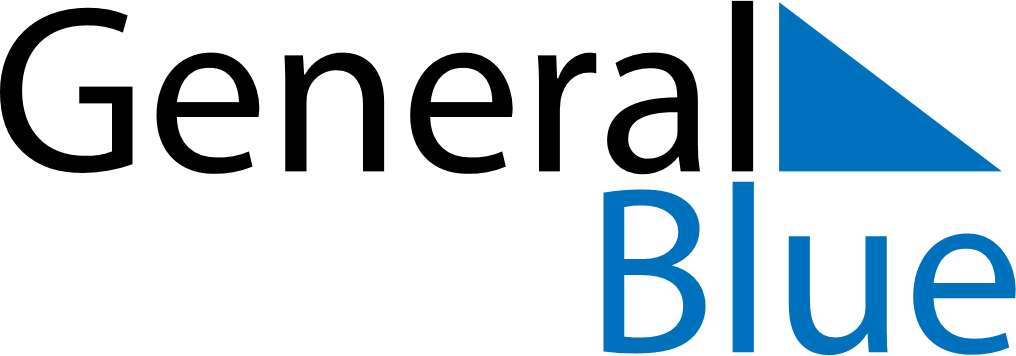 April 2056April 2056April 2056April 2056April 2056SundayMondayTuesdayWednesdayThursdayFridaySaturday123456789101112131415161718192021222324252627282930